Муниципальный конкурс исследовательских работ учащихся образовательных организаций Рамонского муниципального районаМКОУ Новоживотинновская СОШИсторическое краеведение «Родословная моей семьи»                                                                   Ярцева Варвара Михайловна                                                             МКОУ Новоживотинновская СОШ,  Романского муниципального района, Воронежской области, 8а класс                                                                      Ярцева Зоя Сергеевна , советник директора по воспитанию МКОУ Новоживотинновской СОШНовоживотинное 2023Оглавление	Введение……………………………………………………………………3Генеалогия как наука о родственных связях……………………………5Из истории генеалогии…………………………………………….5Способы составления и оформления родословной………………6Родословная таблица……………………………………………6Родословная роспись…………………………………………..10Родословная книга……………………………………………..12Генеалогическое дерево……………………………………….14Моя родословная………………………………………………………….15Родословные таблицы моего рода……………………………….15Поколенная (родословная) роспись моего рода…………………17Некоторые закономерности (ресурсы) моего рода………………17Значение имен и фамилий рода (миссия рода)……………….18Ресурсы рода (профессии, увлечения, способности, вклад в развитие общества, служба мужчин)………………………….22Продолжительность жизни членов рода, причина ухода из жизни членов рода……………………………………………..26Место рождения членов рода,  количество детей в семьях рода…………………….……………………………………….27	Заключение………………………………………………………………..29	Литература………………………………………………………………..30	Приложения……………………………………………………………….31ВведениеПочувствуй стык времён плечами.                                                          Ведь ты всего лишь знак кольца                                                          В цепи, которой нет начала                                                          И не предвидится конца!                                                          Сумей расслышать это эхо,                                                          Глубинным нервом ощутить,                                                          Чтоб, не плутая, дальше ехать,                                                          Чтоб не вслепую дальше жить.С. ВикуловСколько прекрасных мыслей о семье и родстве было сказано в свое время великими писателями, мыслителями и философами! Сколько написано проникновенных стихов о семье, о любви к родным и близким, о преданности и всепрощении. Семья – это не только ячейка общества, как принято ее называть. Она – главная человеческая ценность. В семейном климате, ее порядках, устоях, традициях закладываются основы воспитания будущих поколений. Поколений, для которых семья становится отправной точкой в большую жизнь.«В современном мире есть большая беда, а именно: оторванность человека от корней. Люди блуждают, носимые ветром судьбы, как блеклые листья, нигде не закрепляясь, ни с чем не срастаясь, нигде не оседая, нигде не становясь верными, как внешне, так и внутренне…» Эти слова принадлежат философу и публицисту И. Ильину. В современном мире, в котором так много суеты и забот, мы не должны забывать не только о своих родных – людях, которым мы обязаны жизнью, но также и о далеких предках. Свою родословную мы должны не только знать, но и бережно хранить, чтобы впоследствии передать эти сведения дальше, своим детям и внукам.В.О. Ключевский сказал: «Изучая дедов, узнаём внуков, то есть, изучая предков, узнаём самих себя». Систематизировать семейную информацию - это не только интересно, но и полезно. Ведь таким образом мы обобщаем весь родовой опыт, обнаруживаем некоторые закономерности, передающиеся из поколения в поколение. Именно они помогут нам понять силу и слабость своего рода, укрепляя при этом родственные связи.В моей семье родословная изучается с1998 года. Именно в этом году мы  начали по крупицам собирать информацию о родственниках. Одновременно  начали писать Семейную книгу. Знакомясь с разными семейными историями рода, я поняла, что существует что-то общее, объединяющее наш род: кто-то на кого-то похож, у кого-то одинаковые способности, кому-то дали имя в честь кого-то и др.	Гипотеза: изучая родословную, можно выявить закономерности в жизни рода.	Цель:  изучить особенности родословной рода Ярцевым - Лариных.	Задачи:познакомиться с историей генеалогии;изучить семейный архив;составить родословную семьи;систематизировать материал о предках в форме: родословных таблиц,  поколенной росписи;выявить закономерности жизни рода.  	Методы исследования:опрос родственников;изучение семейного архива, документов, фотографий и интересных эпизодов из жизни родственников;сравнительно-сопоставительный анализ полученной информации.Объект исследования: родословная семьи.	Предмет исследования: закономерности в жизни членов семьи.Генеалогия как наука о родственных связяхИз истории генеалогии	Генеало́гия (от греческого: genea - «семья»; и logos - «знание»; греческое genealogia — родословие) — специальная (прикладная, вспомогательная) историческая дисциплина, занимающаяся изучением родственных взаимосвязей людей, историей родов, происхождением отдельных лиц, установлением родственных связей, составлением поколенных росписей и генеалогических древ.  В более широком смысле генеалогия — наука о родственных связях [3].		В России первые указания по генеалогии относятся к 15в., а в 16в. появились первые родословные росписи, заключающие списки членов одного или нескольких родов. В 1682г. была учреждена Палата родословных дел, в которой в конце 17в. была составлена «Бархатная книга» - роспись наиболее знатных родов России. В те времена право на владение имуществом передавалось по прямой, отцовской линии. Из-за чего в обществе знатных родов возникла необходимость вести семейные списки с указанием фамилий от предков к потомкам, чтобы доказать право человека на наследство. Так появились первые генеалогические схемы (родословные древа) российских династий, по которым историки и простые любители генеалогии определяют родственную связь между поколениями дворянства, например, XVI и XV веков. Обобщающим генеалогическим трудом явилась «Российская родословная книга», написанная П.В. Долгоруковым.	Иное направление приобрела генеалогия после 1917г. Внимание исследователей привлекли источниковедческие и археографические проблемы родословных книг, история крестьянских торгово-промышленных капиталов. В советское время появились родословные выдающихся деятелей русской науки, культуры, таких как А.С. Пушкин, М.В. Ломоносов и др.	Современная генеалогия – не просто набор имен и дат; в нее включается и биография человека, и его личностные характеристики. После массовых перемещений населения, войн, репрессий и утери семейных архивов, у большинства наших соотечественников порвалась связующая нить поколений, утерялись здоровые семейные и родовые традиции. В связи с этим работа по восстановлению родословной несет важное нравственное значение.	Генеалогия веками вырабатывала нормы оформления сведений о родстве в виде различных таблиц, росписей, досье. Были установлены четкие правила заполнения этих документов, поэтому, благодаря такой унифицированной системе знаков, независимо от того, где составлен генеалогический справочник, прочесть его могут практически все.Способы составления и оформления родословной	Все родословия делятся на восходящие и нисходящие. Восходящие перечисляют по коленам предков какого-либо лица, нисходящие - «спускаются» от главы рода к его потомкам.	Существует несколько способов составления и оформления родословной: Родословная таблица;Покаленная роспись;3. семейная (родовая) книга;
4. генеалогическое (родословное) дерево.	Каждый из способов имеет ряд преимуществ, что предоставляет  широкие возможности для выбора автору. К тому же, одна из форм может дополнять другую, что делает изучение родословной наиболее глубоким.Рис. 1. Вертикальная нисходящая родословная таблицаРис. 2. Вертикальная восходящая родословная таблица	Использование второго способа предпочтительнее, так как возникает меньше путаницы.	В таблице указывают фамилию, имя, отчество члена семьи и даты его жизни. Если есть возможность, добавляют его фотографию. Для облегчения восприятия рекомендуется мужчин рода изображать в виде квадрата, а женщин – в виде круга. 	Для оформления таблицы необходимо разделить лист на уровни. Нижний уровень – это ваше поколение. Внизу листа в центре размещается квадрат (круг) с фамилией, именем и отчеством автора древа, рядом размещаются сестры и братья. На уровне выше изображаются родители. Рядом с ними – их братья и сестры. Уровни соединяются между собой стрелочками (линиями), обозначающими родственную связь. Аналогично следует поступать всякий раз, когда изображаются родственники нового уровня (уровень дедушек и бабушек, прадедушек и прабабушек и т.д.).		При желании можно использовать дополнительные обозначения. Например, зарегистрированный брак между родственниками обозначать цельной линией, а гражданский – штрихпунктирной; умерших в старости родственников – стрелочкой вниз, умерших во младенчестве – крестиком в фигуре и т.д. 	При составлении восходящей родословной таблицы число прямых предков увеличивается в геометрической прогрессии. Так, дойдя до 7 поколения, можно обнаружить, что только среди прямых предков насчитывается 126 человек.Родословная роспись	Роспись – это словесный пересказ таблицы. Она дает возможность помещать все необходимые сведения при каждом имени [4]. 	Современная поколенная роспись представляет собой уникальный документ, где сведения о потомках разбиты на определенные поколения в виде пронумерованного списка. Такие сведения могут быть представлены в виде нисходящей росписи, где содержатся сведения о потомках, а также в виде восходящей росписи с информацией о чьих-либо предках. Самой популярной и наиболее часто встречаемой является именно поколенная восходящая роспись, говорящая о родстве предков при использовании системы нумерации, показывающей родословную в виде условных обозначений. Роспись имеет общий вид пронумерованного перечня членов определенного рода, где сведения о каждом из членов рода указываются с новой строки, а каждый член рода записывается в виде цифрового соответствующего обозначения, к примеру, отцовство указывается одним номером, мать обозначается другим и так далее. Женский пол при этом обозначается нечетными номерами, а мужской пол предков четными номерами: 	0 поколение (автор росписи)	Имя, Фамилия, Отчество автора росписи;	Дата и место рождения;	Дата и место смерти, место захоронения;	Национальность;	Братья, сестры, даты их жизни;	Дети, даты их жизни;	Фамилия, имя, отчество жены (мужа); дата и место бракосочетания;	Образование: где и когда учился, какое образование получил, кто по специальности;	Род и место занятий: где, кем и когда работал; к какому сословию относился (до 1917 года);	В каких событиях, имевших широкое общественное значение, принимал участие;	Вероисповедание;	Награды, звания;	Источники информации: публикации в прессе, сети Интернет, письма, воспоминания членов семьи и т.д.	I поколениеМатьОтец	II поколениеБабушка по линии материДедушка по линии материБабушка по линии отцаДедушка по линии отца	III поколениеПрабабушка по линии матери (по бабушке)Прадедушка по линии матери (по бабушке)Прабабушка по линии матери (по дедушке)Прадедушка по линии матери (по дедушке)Прабабушка по линии отца (по бабушке)Прадедушка по линии отца (по бабушке)Прабабушка по линии отца (по дедушке)Прадедушка по линии отца (по дедушке)и т.д. 	Сведения родословной росписи могут быть легко перенесены на карточки, работа с которыми намного удобнее и эффективнее, так как в карточку в любое удобное время можно внести сведения о том или ином предке. Родословная (семейная) книга	Семейная книга – важный семейный исторический документ. Бережно храня и подробно заполняя ее листы, можно навсегда сохранить историю своего рода. Помимо основных сведений о родственниках, Книга рассказывает о внутренних семейных традициях, о праздниках, которые отмечали, о памятных датах, почитаемых членами семьи, об их характерах, увлечениях, пристрастиях. Главными страницами Семейной книги являются те, что содержат рассказы, сочинения родственников о членах семьи. Книга пополняется новыми записями на протяжении многих лет и становится главным документом в семейном архиве, который передается из поколения в поколение. 	Для составления семейной книги на каждого родственника заполняется специальная анкета, которая содержит следующую информацию:Фамилия (если это женщина, то девичья фамилия), имя, отчество;Дата и место рождения;Дата и место смерти, место захоронения;Фамилия, имя, отчество его отца и матери;Национальность;Братья, сестры, даты их жизни;Дети, даты их жизни;Фамилия, имя, отчество жены (мужа); дата и место бракосочетания;Образование: где и когда учился, какое образование получил, кто по специальности; Род и место занятий: где, кем и когда работал; к какому сословию относился (до 1917 года); В каких событиях, имевших широкое общественное значение, принимал участие; Вероисповедание; Награды, звания; Интересные факты из биографии Черты характера, склонности, интересы; Источники информации: публикации в прессе, сети Интернет, письма, воспоминания членов семьи и т.д.; Фотографии человека.	После сбора информации оформляется Семейная (родовая) книга. Данная форма составления и изучения родословной имеет ряд преимуществ: в такой книге собирается максимально полная информация о семье: история семьи, история родов, биографии и воспоминания всех членов семьи, фотографии, памятные даты и адреса, а на разворотах заполняются Родословное древо семьи и страницы с родственными связями. Такая книга может быть общим семейным подарком или подарком для любого отдельного человека. Ее можно оформить самим, заполняя «от руки», печатать на компьютере и т.д. Фантазии авторов нет предела!Генеалогическое дерево	После того как собрана информация о членах семьи, составляется генеалогическое дерево. 	В последнее время появились специализированные компьютерные программы, позволяющие автоматизировать составление генеалогического дерева, например, «Живая родословная», «Генеалогическое дерево».	При составлении родословного дерева нужно учитывать две линии наследования [7]: прямая ветвь: Вы – Ваши отец и мать – бабушки и дедушки – прабабушки и прадедушки и т.д.;боковая ветвь: Ваши тети, дяди, сестры и братья бабушек и дедушек, прабабушек и прадедушек и т.д. 	Оформляется родословие в виде дерева, где стволом обозначены дети, разветвлением ствола – родители, более мелкими ветвями – дедушки и бабушки и т.д. Такое дерево будет восходящим (Приложение 1).	Нисходящее дерево внешне похоже, но в основании его будет предок, а в кроне - дети (Приложение 1).                                     	Родословное дерево выглядит красиво и наглядно, но оно не может дать подробную информацию об упоминаемых в нем личностях.	Сегодня оформлением генеалогической информации и генеалогическим поиском может заниматься каждый, кому интересна история семьи. Это занятие не только очень увлекательное, но и познавательное. Большинство людей начинает писать родословные, чтобы сохранить для потомков сведения о себе и своих родственниках. Часто составление родословной становится оригинальным хобби, способом проведения досуга и сплочения всех членов семьи.Глава 2. Моя родословнаяДля того чтобы составить родословную своей семьи, я изучила семейные архивы членов рода, встретилась с родственниками. Очень интересно рассказал о родственниках по линии мамы – Лариных, Ларин Николай Данилович, мой прадедушка, который к сожалению умер в 2020 году. Много информации я почерпнула из общения со своими бабушкой Валентиной Ивановной и дедушкой Сергеем Николаевичем, . Активными помощниками в изучении родословной стали и родные по линии папы: моя бабушка Мария (тетя папы).В результате изучения истории семьи я продолжила заполнение Семейной книги, а так же составила родословные таблицы и родословную (поколенную) роспись.Родословные таблицы моего родаВертикальная таблица составлена нами восходящая, и содержит она информацию о 73-ти членах семьи. Это как прямые мои родственники (бабушки, дедушки), так и их братья и сестры. Таблица содержит условные обозначения и саму схему, в которой используется информация о фамилии, имени, отчестве и годах жизни моих родственников (Приложение 3).	По линии мамы нами найдена информация до 10-го колена, начиная с 1793г. К сожалению, по папиной линии мы нашли информацию только до пятого  колена. Дело в том, что все метрические данные из архивов в. г. Воронежа, где оцифровано и выложено в сеть Интернет очень небольшое количество информации. Важным для меня стало даже только то, что удалось восстановить фамилии, имена и отчества родственников, которых я никогда не видела, и фотографии которых не сохранились. В такой таблице удобно расположить как прямые, так и боковые ветви. При желании в ней можно разместить и фотографии. Однако, кроме фамилии, имени, отчестве и датах жизни в ней больше поместить ничего нельзя. 	Подобную таблицу мы составили и в электронном виде с помощью программы «Родословное дерево» (Приложение 4). Работать в ней мне было наиболее интересно. К тому же, данная программа объединяет сразу несколько форм оформления родословной, так как создает условия для оформления самой таблицы по прямым и боковым линиям, указания дополнительных сведений, построения и распечатывания  таблицы (графика). В любое время такую родословную можно дополнять сведениями и фотографиями.Поколенная (родословная) роспись моего рода	Поколенная (родословная) роспись оказалась самым сложным для меня способом оформления информации о родственниках (Приложение 6). Она содержит информацию о тех родственниках, о которых удалось собрать даже совсем небольшую информацию (имя, фамилию, отчество, годы жизни). Такой способ оформления родословной менее нагляден, но он позволяет очень подробно описать жизнь предков.  Именно во время создания росписи я поняла, какой информации не хватает, над чем еще надо поработать, какую информацию искать. Возможно, некоторые данные удастся восстановить в будущем.	В поколенной росписи моей семьи содержится информация о 45-ти членах моего рода. Точно так же, как таблицы, мы разместили роспись в Семейной книге.	В процессе работы я поняла, что  каждая из форм оформления родословной имеет свои достоинства и недостатки. Одна форма дополняет другую, позволяет сделать работу над родословной более наглядной и подробной.Некоторые закономерности (ресурсы) моего рода	Изучая историю семьи, я заметила, что некоторые факты и события из жизни моих родственников являются не случайными. Что-то повторяется из поколения в поколение, что-то передается по наследству.  	Я решила провести анализ полученной информации и выявить некоторые закономерности в жизни моего рода, которые передаются в роду из поколения в поколение. Для этого изучила значение имен родственников; происхождение фамилий; профессии, увлечения, способности членов семьи. Сравнила продолжительность жизни и причины ухода из жизни членов рода, а так же  места рождения членов рода, количество детей в семьях родственников.Значение имен и фамилий рода (миссия рода)	Говорят, от имени человека зависит его поведение, а значит и вся его жизнь. 	Большинство как женских, так и мужских имен заимствованы членами моего рода из древнегреческого языка,  древнееврейского, латинского, Персидского, арамейского : 	Лидия – (др. греч.) - «литая», и «идия» – идеальная красота порядка.	Дарья -  (древнеперс.) сильная, побеждающая, победительница.	Валентина – (лат.) «валентна» – сила; здоровая, сильная.	Мария – (древнеевр.) – упрямая, печальная;	Серафима – (древнеевр.): огненная, пламенная, пламенеющая.	Наталья – (латинское) «Natalis Domini» - «рождение», «Рождество».		Варвара – (др. греч.) – иноземка.	Александра – (греч.) «мужественная», «защитница».	Анна - «милость божья».	Алексей – (др. греч.) защищать, защитник, помощник	Иван (3) – (русское, правосл.) - дар Бога, благодать Божья.	Петр – (др. греч.) «петра» – камень, скала, утес, каменная глыба.	Егор – (др. греч.)  «пахарь, возделывающий землю».	Михаил (2) – (древнеевр.) - богоподобный, божественный.	Григорий – (греч.) «григорео» - «бдить, бодрствовать».. 	Василий  - (греч.) - «царственный», «царский», «царь». 	Сергей – (лат.) - «высокий», «знатный».Спиридон -(греч.) - «крепкий», « могучий»Варфоломей - (арамейский) - «богатый землей»Архип - (греч.) - «главный над лошадьми»Назар - (еврейское) - «посвященный Богу»Тимофей - (греч.). - «почитающий Бога»Зоя - (греч.) « жизнь»Николай - (греч.) - «победитель народов»Жанна -(еврейское) « божья благодать»	Предпочтения среди мужских имен отданы таким, которые связаны с Божественной темой. Часть имен (Иван, Михаил), которые, кстати, неоднократно повторяются в роду, трактуются как «подобный богу», и в своих характеристиках имеют стремление к созданию крепкой надежной семьи. Повторение данных имён говорит еще и о том, что они были популярными в те далёкие годы. 	Среди женских имен в роду больше таких, которые  характеризуют женщину как исполнительную, «горестную», печальную. Часть имен – как сильную, побеждающую. Часть – несущую свет. Кроме этого, из рассказов своих родственников я узнала, что маму Зоей назвала бабушка Валентина Ивановна. А меня назвали в честь прадедушкиной сестры Варвары. 	Изучение значения имен моей родословной дало мне первоначальное представление о возможном предназначении моего рода. Для мужчин это защита рода, создание крепкой семьи. Для женщин - преодоление трудностей, создание вокруг себя красоты, света.	С именем человека тесно связана его фамилия. Фамилия дается человеку при его рождении и определяет его принадлежность к семье. С латыни это слово так и переводится – «семья». Чаще всего в имени рода отражается первопричина названия. Отеческая или ремесленная, географическая или признаковая, но, так или иначе, эта первопричина проходит сквозь всю историю семейства.	 В моей родословной 9 фамилий: Ярцевы, Ларины, Ветохины, Сухаревы, Жданкины, Слукины, Колпаковы, Заложных, Синяковы	Обладатель фамилии Ярцев по праву может гордиться своими предками, сведения о которых содержатся в различных документах, подтверждающих след, оставленный ими в истории России.Фамилия – это наследственное имя семьи, поэтому история каждого такого имени индивидуальна и неповторима. Именно в фамилии запечатлена своего рода живая история, которая хранит память о предках и раскрывает многие подробности нашего далекого прошлого.Скорее всего, основой фамилии Ярцев послужило мирское имя Ярец, которое было распространено в прошлом: Ярец, иконописец, 1482, Москва; Ярец Конков, крестьянин, XV век; Василий Федорович Ярец Бирдюкин-Зайцев, 1405; Ярцевы записаны в Переяславльском уезде, Москве, Костроме, Верхоутске. Такое имя присоединялось родителями ребенка к имени, полученному им при крещении. Это имя употреблялось чаще крестильного и закреплялось за человеком на всю жизнь.Наличие второго, мирского, имени было своеобразной данью древней славянской традиции двуименности. Ее целью было сокрытие главного, церковного имени от «нечисти» и «злых духов». [8];	Фамилия Сухарев образована от прозвища Сухарь. Не исключено, что Сухарем могли называть худощавого, исхудавшего мужичка. Кроме того, это прозвище могло отражать определенные черты характера: равнодушие, безучастность, неотзывчивость и т.  [8];	[8];	Фамилия Ветохин входит в число редких фамилий, которые не имеют однозначного происхождения. Существует несколько версий того, как возникла данная фамилия, однако все они имеют некоторые общие черты.Согласно одной из версий, фамилия Ветохин происходит от старинного русского имени Ветоха, которое означало «брат». Таким образом, первые носители данной фамилии были, вероятно, братьями по крови.[8];	Фамильное имя Ларина образовано от древнего личного имени далекого предка. Представители этой фамилии могут гордиться своими предками, сведения о которых содержатся в различных документах, подтверждающих след, оставленный ими в истории России, начиная с 16 века.На имена, впрочем, как и на все, существует мода. Даже в глубокую старину, когда только складывался церковный набор имен, уже были любимые. Это были имена апостолов, окружавших Христа, его учеников и последователей, людей, принявших мучения за идеалы Христа. Они любимы и доныне, и среди них мы можем встретить имя Ларион, от которого было образовано фамильное прозвание Ларина.В течение нескольких столетий был прочен обычай называть новорожденных по календарям - святцам, но стопроцентного следования ему не было никогда. Главную роль всегда играло желание родителей, а из календаря, в котором на одно число приходится несколько имен, выбирается свое, родовое. Наши предки верили, что имя, данное человеку, характеризует его, срастается с ним. В те далекие времена каждое слово расценивалось как заклинание, обладающее таинственной силой. Семья, гордясь своим сыном, взяла его личное имя и сделала родовым. В основе фамилии лежит каноническое имя Илларион (др.-греч. hilarios - "веселый"), в русском повседневном употреблении - Ларион.По другой версии, фамилия Ларина происходит из западных и юго-западных областей древнерусского государства и входит в число старинных славянских фамилий, образованных от географических названий (терминов). Указание на свою вотчину было таким именем. Существует поселок Ларино (Буденновского района Донецкой области).Представители этой фамилии занимали разные ступени иерархической лестницы. Ларины - русские дворянские роды. Павел Первый говорил о жалованном дворянстве так: "Российское Дворянство водимо было всегда духом храбрости и чести, то доказывают всему Свету известные труды и подвиги Российскаго Дворянства, на службу Государям своим и на пользу Отечества подъятые. Великое множество Дворян Российских прославились любовию к Отечеству и в древния времена, и запечатлели сию добродетель Дворянства деяниями Геройскими!"[8];	Исследование истории возникновения фамилии Синяков открывает забытые страницы жизни и культуры наших предков и может поведать много любопытного о далеком прошлом.Семейное имя Синяков образовано от личного прозвища и относится к распространенному типу русских фамилий.У славян издревле существовала традиция давать человеку прозвище в дополнение к имени, полученному им при крещении. Поистине неисчерпаемый запас прозвищ позволял легко выделить человека в обществе. В качестве источников могли использоваться: указание на род занятий, на особенности характера или внешности человека, на местность, выходцем из которой был человек. В большинстве случаев прозвища, изначально присоединявшиеся к крестильным именам, полностью вытесняли имена не только в повседневной жизни, но и в официальных документах.Семейное имя Синяков восходит к прозвищу предка Синяк. Синяком, как известно, называют «подтек, подбитое, ушибленное место на теле, синее пятно». Можно предположить, что шутливое прозвище Синяк дали задиристому мальчишке, часто ходившему с синяками и шишками. [8];	Фамилия Жданкин состоит из 7 букв. Семь букв в фамилии – это люди канона. Они безоговорочно принимают внушенные в процессе воспитания правила и искренне верят в то, что их неукоснительное соблюдение – единственно возможный путь к счастью. Поэтому часто проявляют упрямство и нетерпимость даже в тех случаях, когда это никак логически не обосновано. Проанализировав значение каждой буквы в фамилии Жданкин можно понять ее суть и скрытое значение.Ж — скрытность, разносторонний внутренний мир. Требует к себе повышенного внимания. Постоянное стремление к значимости, важен сам факт признания, а не реальная картина.Д — приступая к работе, хорошо обдумывают последовательность. Основной ориентир — семья. Занимаются благотворительностью. Капризны. Имеют скрытые экстрасенсорные способности. «Работа на публику», нежелание внутреннего развития, основной акцент люди, имеющие в имени такую букву, делают на кратковременном положительном впечатлении со стороны общественности.А — самая сильная и яркая буква кириллицы. Личности, обладающие такими буквами в фамилии, всегда стремятся к лидерству. Нередко они соревнуются с самим собой. Указывает на желание что-то изменить, достичь наивысшего уровня комфорта в физическом проявлении и в духовном.Н — знак неприятия действительности такой, какая она есть; желание достичь духовного и физического здоровья. В работе проявляется усердие. Нелюбовь к труду, не вызывающего интереса. Наличие критического ума и категорическое неприятие рутинной работы. Неумение расслабляться в обществе, постоянная напряженность и сомнения.К — характеризует личностей выносливых, принципиальных. Легкость, способность быстро браться за любые дела и получать новые знания. Люди с этой буквой в имени умеют хранить чужие тайны. Девиз по жизни: все или ничего. Выносливость и твердость духа. Излишняя конкретика и отсутствие полутонов.И — романтичные, утончённые и чувственные натуры. Добрые, мечтают о гармонии с окружающим миром. В сложной ситуации проявляют практичность. Иногда склонны к одиночеству и аскетизму. Неумение подчиняться кому-либо, в то же время указывает на равнодушие к власти.Н — знак неприятия действительности такой, какая она есть; желание достичь духовного и физического здоровья. В работе проявляется усердие. Нелюбовь к труду, не вызывающего интереса. Наличие критического ума и категорическое неприятие рутинной работы. Неумение расслабляться в обществе, постоянная напряженность и сомнения. [8].Исследование истории возникновения фамилии Слукина открывает забытые страницы жизни и культуры наших предков и может поведать много любопытного о далеком прошлом.Родовое имя Слукина принадлежит к интереснейшей группе фамилий, произошедших от «мирских» имен.Наличие второго имени было своеобразной данью древней славянской традиции двуименности, требовавшей сокрытия основного, главного имени с целью уберечься от «злых сил», которые не должны были узнать истинного именования человека. Нецерковные прозвания нередко полностью подменяли собой имена крестильные в повседневном общении и даже в официальных документах.Исследуемая фамилия восходит к личному именованию дальнего предка по мужской линии Слука. Согласно Толковому словарю русского языка В.И.Даля, «слука» – это небольшая птица семейства бекасовых, боровой кулик, или вальдшнеп. Русское название имеет немецкое происхождение и аналогично слову waldschnepfe (буквально «лесной кулик»).В языческой древности, нарекая долгожданного продолжателя рода такими именами, как Волк, Белка, Скопа, Калина, родители стремились отдать ребенка под покровительство тотемного существа или же «спрятать» отпрыска за именем животного/растения и обмануть нечистые силы, враждебные человеку. А поскольку у славян исстари большой любовью пользовались птицы, самыми употребительными были «птичьи» имена. Став со временем прозвищами, они утратили свой древний смысл, но при этом приобрели новый: начали символизировать личные качества или характерные черты человека. Таким образом, прозвание Слука могло быть дано как маленькому ребенку в качестве талисмана, так и зрелому мужчине за определенные особенности. Например, данным именем могли «наградить» юркого, подвижного человека.Вероятно также, что прозванием Слука могли наделить человека, промышлявшего охотой на куликов [8].Обладатель фамилии Колпаков может гордиться своими предками, внесшими большой вклад в развитие российской истории, культуры и государственности. Представители этой фамилии занимали разные ступени иерархической лестницы, сведения о них содержатся в исторических документах, начиная с XVI века.Фамильное имя Колпаков имеет интересную историю происхождения и относится к распространенному типу древнейших русских фамилий, образованных от нецерковных имен, связанных с ремеслом одного из предков. Колпачник - мастер, делающий колпаки, то есть остроконечные шапки - очень распространенный у наших предков головной убор. В семье фамилий, произошедших от названия головных уборов, значатся: Колпаков, Козырьков, Кондырев (кондырь - козырек), Куколев (капюшон), Чепцов и Чепчиков, Шапкин и Шапочкин, Шлыков, Шляпкин.Суффикс -ов, находящийся в составе фамилии, является великорусской патронимической частицей и указывает на происхождение от прозвища отчества Колпаков на территории России не ранее XVI века.«Профессиональные» прозвища существовали на Руси с незапамятных времен, и после принятия христианства, то есть с появлением обязательных крестильных имен, сохранились в качество второго, домашнего обращения среди односельчан. В официальных документах они помогали выделить конкретного человека в массе людей, носивших такое же церковное крестильное имя, а в обиходе нередко полностью заменяли крестильные имена, которые были менее многочисленны и поэтому часто повторялись. Эти прозвища выполняли роль фамилий до середины XVIII века.По другой версии, в качестве источника возникновения фамилии Колпаков могло также использоваться указание на село, имение, географическое название. Например, на дореволюционной карте Вятского уезда можно было найти деревню Колпаки. Выходцы из деревни с подобным названием, обосновавшиеся в другой местности, могли получить это семейное прозвище. Фамилию по названию селения или поместья могли получить проживавшие в нем крестьяне после отмены крепостного права. Фамилия Колпаков могла принадлежать также служилым людям: в ней отражено географическое название, но не как наименование объектов, находившихся во владении семьи, а как обозначение мест, откуда вышли сами эти люди [8].Происхождение фамилии ЗаложныхФамилия образована от прозвища заложников в заложники, которая восходит к слову "залог". Гарантии в прежние времена называли земли, которая, благодаря своей численности, не оплодотворена, и оставить залог. Есть "дикие ипотеки", где заброшенные земли были видны следы бывших пахотных земель, и Нови или девственница - районы с nepahanoy землю. Таким образом, прозвище могло быть заложником фермера, который занимался в основном в сельском хозяйстве паром типа, то есть из-за его большой участок земли оставили свою часть nepahanoy.По другой версии, прозвище происходит от прилагательного заложника "заложника". Заложник позвонить человеку, живущему за "овраг", то есть для широкого оврага.В старые руководящие принципы для людей, которые часто служили природные или созданные человеком объекты. Так, сын человека, который жил в болоте, получил название Bolotsky, за церковью - Zatserkovny. По аналогичной именования, которая поможет вам найти нужного человека в то время, когда не было точный адрес и название относится в заложники. Заложник легли в основу семьи в заложники.В XV-XVI веков, начинают передаваться от поколения к поколению, имена, в которых подчеркивается прав, принадлежащих к конкретной семье. Они, безусловно, указывает на именование глава семьи. В результате, прозвище человека укрепила его потомков и его семьи, оформляя с разными суффиксами и окончаниями.В названиях топографических происхождения общим окончание их, что означает принадлежащие клану, семье. То есть имя заложника отвечает на вопрос: «Чьи вы" - "(Из дома семьи) в заложники." Такие общие фамилии в центральной России, северо-востоку от Волги, Сибири[8].		О точном месте и времени возникновения фамилий моего рода в настоящее время говорить сложно, поскольку для этого необходимы более глубокие генеалогические исследования. Однако можно предположить, что мои далекие-далекие родственники занимались виноделием,, разводили овец и коз (что подтверждается рассказами моих бабушки с дедушкой), шили одежду, валяли валенки, служили в храмах, были защитниками Родины в 1812 года, 1914 -1918 , 1941 - 1945г. . То есть, занимались хозяйством, ремеслом, были трудолюбивыми.Ресурсы рода (профессии, увлечения, способности, вклад в развитие общества, служба мужчин)	Для того чтобы понять, какими были мои далекие предки, чем они увлекались, что любили, какие у них были ценности, я описала их периоды жизни, связанные с получением образования, трудовой деятельностью, службой в армии:	Мама: высшее педагогическое, учитель,  советник директора школы по воспитанию, умеет вкусно готовить. 	Папа: образование высшее . Работае в IT- сфере. Служил с 2000 по 2002 гг. в г. Новочеркасске, в танковых войсках. Воинское звание – сержант.  В 2023 был мобилизован на СВО.	Бабушка Валентина Ивановна: образование 10 классов, среднее специальное , работает помощником воспитателя в МКДОУ новоживотинновский детский сад. Имеет почетную грамоту Министерства просвещения.	Дедушка Сергей Николаевич: образование 10 классов, Высшее, инженер - механик. Работает на досмотре самолетов  в аэропорту им. Петра I.  1973- 1976 служил на Северном флоте.	Бабушка Галина Николаевна: образование 10 классов, Работала бухгалером в колхозе «Сельские зори».	Дедушка Петр Иванович: образование 7 классов, 1970 -1972 служба в армии. Воинское звание – рядовой.	Прабабушка Зинаида Ивановна: образование 10 классов, свекловичница.	Прадедушка Иван Андреевич: образование 4 классов, ребенок войны. построил дом; всем в селе помогал строиться, играл на гармошке.	Прабабушка Ирина Васильевна: образования 10, ботала в школе в котельной истопником, играла на гитаре, баяне.	Прадедушка Николай : работал участковым.Прабабушка Варвара:  медсестра, вела передачу на радио.	Прапрадедушка Варфоломей: участник Великой Отечественной войны. Погиб на войне. Играл на гармошке, разводил до войны пчел.Прапрадедушка Андрей Матвеевич участник Великой Отечественной войны. Погиб на войне, разводил пчел, сеял хлеб.Прапрадедушка Иван Панфилович участник Великой Отечественной войны. Погиб на войне. Прапрадедушка Данил Тимофеевич участник Великой Отечественной войны. Защитник Москвы. Вернулся живым с ранением. Орден «Красной звезды».Прадедушка Сергей Иванович участник Великой Отечественной войны. Участник Японской войны, сеял хлеб.Прапрабабушка Марфа Даниловна: работала в колхозе, любила стряпать, вела большое хозяйство, вырастила 9 детей. Муж Иван Панфилович погиб на войне.		Прапрабабушка Анна Михайловна: валяля валенки, играла на балалайке.	Прапрапрабабушка Анна: работала в колхозе. Воспитывала детей из приюта.		Прапрапрадедушка Тимофей: участник гражданской войны; без вести пропал в годы войны, сеял хлеб.Ларин Спиридон (1793) участник Бородинского сражения 1812 года. Погиб на поле боя в возрасте 19 лет. В этот год у него родился сын Назар.		Таким образом, можно сделать следующие выводы:практически все мои предки вели большое хозяйство;женщины умели хорошо готовить;все мужчины построили своими руками дома. Все работали, даже если не имели какого-либо специального образования;удивительно, но все мои предки имели увлечения. Среди них: садоводство, пчеловодство, цветоводство, рукоделие,некоторые из родных имели музыкальные способности: играли на гармошке, гитаре.мои прадедушки защищали родину в разные годы это Отечественная война 1812 года, первая Мировая война и конечно же Великая Отечественная война. династий в нашей семье пока нет. Можно предположить, что она начнется с моей бабушке Валентины Ивановны она работает в детском саду, моя мама в школе учителем, я тоже хочу связать с вою жизнь со школой.	Все мужчины моего рода служили в армии, никто от армии «не косил», а некоторые из них погибли на войнах.	Можно сделать вывод, что все мои родственники, как женщины, так и мужчины, были работящими, не сидели без дела, имели множество увлечений. Они были хорошими работниками, многие имеют благодарности за  добросовестный труд. А еще мои предки внесли огромный вклад в победу над фашистами в годы Великой Отечественной войны, являясь для меня примером патриотизма и самоотверженности.Продолжительность жизни, причина ухода из жизни членов рода	Используя данные о дате рождения и смерти моих родственников,  я пришла к выводу, что в моем роду есть долгожители. 87 лет в 2019  году исполнилось прадедушке Николаю, более 87 лет отметила прабабушка Зинаида,. Все они являются членами рода по линии мамы. А вот по линии папы достаточно долго жили женщины: прабабушка Мария и  прабабушка Александра.. 	Многие члены рода ушли из жизни по старости. Один пропал без вести на гражданской войне, много погибло на Великой Отечественной войне. От несчастного случая погибли двое. От тяжелой работы в лесу в годы войны заболели ревматизмом и умерли две бабушки (мать с дочерью). Бабушка Дарья заболела раком желудка из-за переживаний (она стала свидетелем убийства односельчанина), а у дедушки Ивана случился инсульт на покосе (скорее всего, из-за жаркой погоды и тяжелого труда).  	Среди прямых родственников в семье нет случаев суицидов. ко Несколько непрямых родственников погибли в результате несчастных случаев.   	Дольше жили члены семьи, которые вели здоровый образ жизни, не злоупотребляли спиртными напитками. Хотя, нельзя сказать, что у них была легкая жизнь. Можно предположить, что мои предки подарили мне возможность жить долго. Конечно, при условии здорового образа жизни.2.3.4.Место рождения членов рода, количество детей в роду	Используя информацию родословной росписи о количестве детей в семьях моего рода, я поняла, что чем ближе к современности, тем меньше детей рождалось в семьях моих родных. 	Таким образом, самая большая семья – у прапрабабушки Марфы и прапрадедушки Ивана, было 9 детей. 2 детей умерли в семье прапрадедушки Андрея и прапрабабушки Анны. Всего в роду от голода и болезней в младенчестве и раннем детстве умерли 5 детей. К сожалению и мою семь не обошла страшная статистика мой старший брат Ярослав умер в младенчестве.	Можно сделать вывод о том, что жизнь у моих далеких предков была очень трудная, им пришлось испытать немало горя, связанного с потерей детей. Например, можно предположить, что в современных семьях рода рождается всего 2-3 ребенка, так как в далеком прошлом мои предки испытали огромное горе из-за гибели своих детей.	Мальчиков в роду рождалось больше, чем девочек.	Положительным является тот факт, что бездетных семей в моем роду не было, и все мои бабушки и дедушки жили в зарегистрированном браке. Не было в моей родословной и случаев разводов. Это говорит о том, что все семьи были крепкие.	Представив наглядно места рождения членов моего рода, я поняла, что в основном все проживали, а так же проживают там, где и родились.		Можно предположить, что мои родственники были патриотами, любили свою родную землю и не стремились уехать жить в город.Заключение	Изучая историю своего рода, я очень много интересного узнала из жизни родственников. А еще я поняла, что если родословная будет вестись дальше, то мои потомки будут знать о том, как живу я. Это заставило меня задуматься о том, какой пример я подам своим будущим детям, внукам…	В моем роду нет великих ученых и мировых знаменитостей. Однако в результате работы над составлением родословной у меня появилось чувство гордости за свой род, ведь мои далекие родственники – хорошие семьянины, работящие люди, настоящие патриоты своей Родины.  	К сожалению, у многих из родных была очень трудная жизнь. Это, возможно, отразилось на следующих поколениях.		Работа по составлению родословной и поиску закономерностей жизни моего рода только началась. А еще - продолжить поиск далеких родственников, которые пока неизвестны. ЛитератураОнучин А.Н. Твое родословное дерево. Практическое пособие по составлению родословной. – Пермь: Издательство Ассоциации генеалогов-любителей, 1992.Интернет-ресурсы. Виды родословия. Режим доступа: http://tarabrin.info/genealogiya/vidy-rodosloviyaГенеалогия. Режим доступа: https://ru.wikipedia.org/wiki/Генеалогия рода или фамилии - основы науки и её задачи. Режим доступа: http://livemem.ru/articles/genealogia_familii.htmlЗначение слова "Генеалогия (историч.)" в Большой Советской Энциклопедии. Режим доступа:  http://bse.sci-lib.com/article009315.htmlКак сделать генеалогическое дерево. Режим доступа: http://www.znaikak.ru/genealogderevo.htmlЧто такое родословное древо. Режим доступа: http://st.sima-land.ru/files/instructions/rodoslovnoederevo.Фамилии, происхождение и значение фамилий. Режим доступа: http://www.vse-familii.com/familii-25-010.html.ПриложениеВосходящее родословное дерево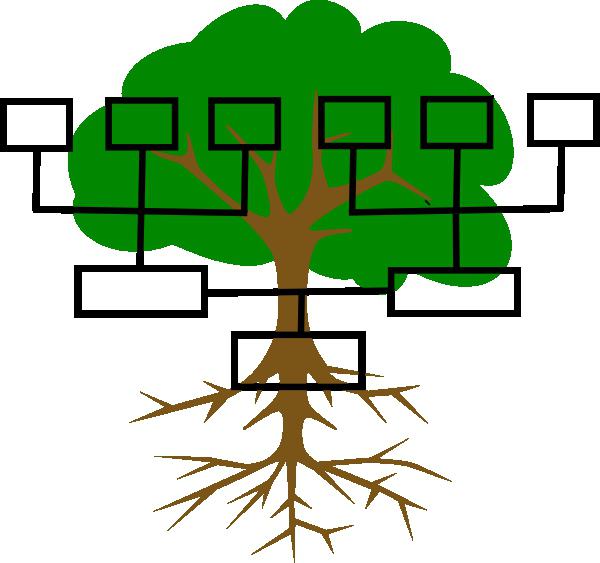 Нисходящее родословное дерево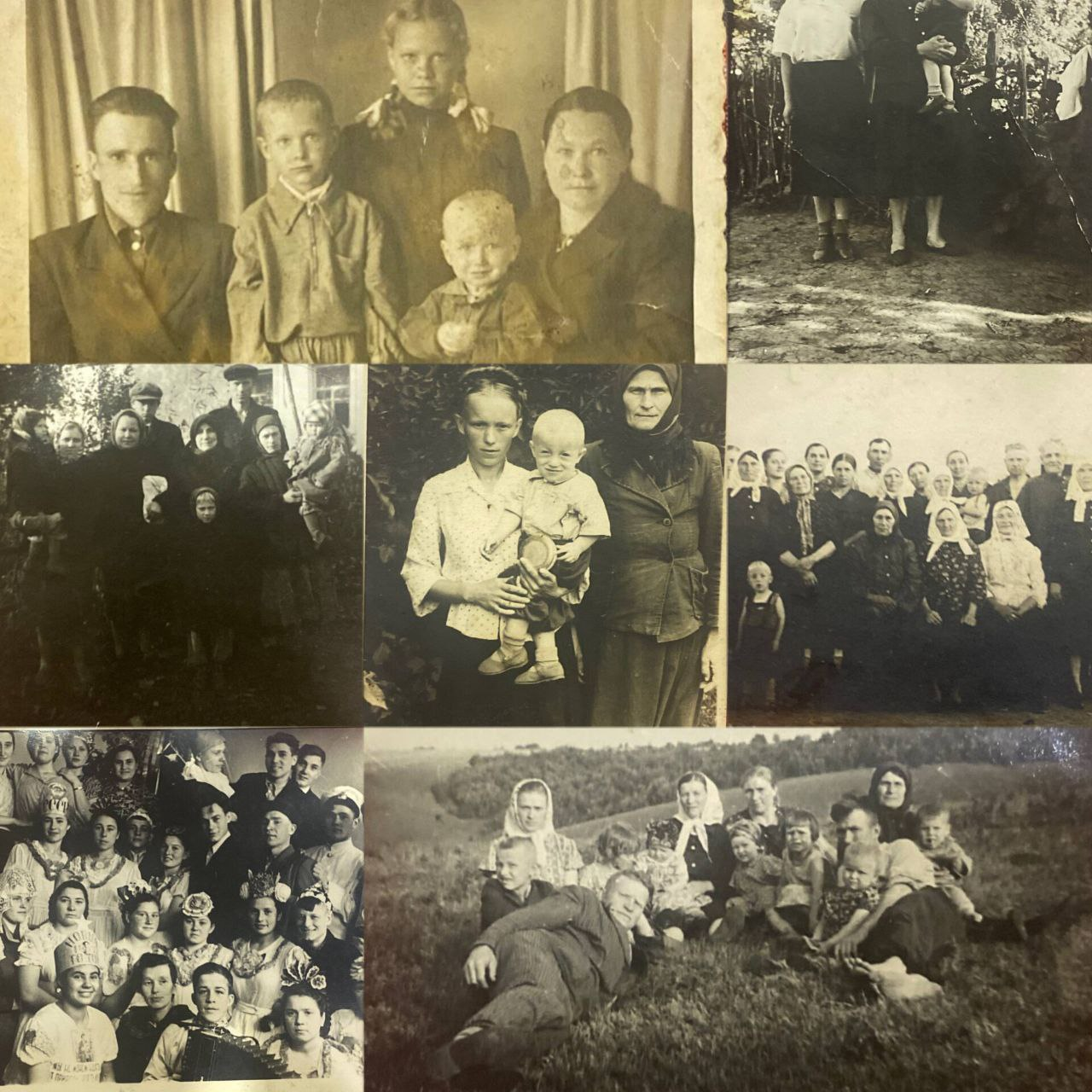 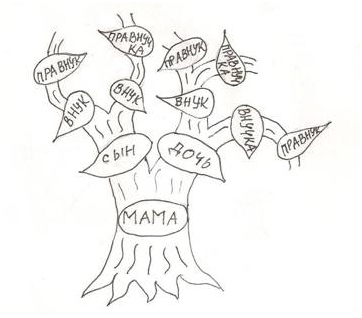 